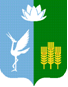 АДМИНИСТРАЦИЯ КРАСНОКУТСКОГО СЕЛЬСКОГО ПОСЕЛЕНИЯРАСПОРЯЖЕНИЕ30.05.2022 г.                                        с. Красный Кут                                           №11Об организации и проведении обязательных общественных работосужденным Утовка Е.В.     На основании Федерального закона от 06.10.03 г. № 131-ФЗ « Об общих принципах организации местного самоуправления в Российской Федерации», руководствуясь Постановлением И.о. мирового судьи судебного участка №86 судебного района г. Спасска-Дальнего Приморского края от 11.03.2022 года № 5-101/2022:     1. Организовать и провести обязательные общественные работы по благоустройству территории с. Красный Кут с 30.05.2022 года, сроком на 20 часов.     Исполнитель- Утовка Евгений Витальевич, 15.03.1993 г.р.     2. Ответственным за организацию и выполнения обязательных работ, ведение ежедневного табеля учета рабочего времени с отражением количества отработанных часов, назначить специалиста администрации Апанаскевич Е.А.    3. Контроль за исполнением настоящего распоряжения оставляю за собой.Глава Краснокутского                                                                             А.Б. Петриченкосельского поселения 